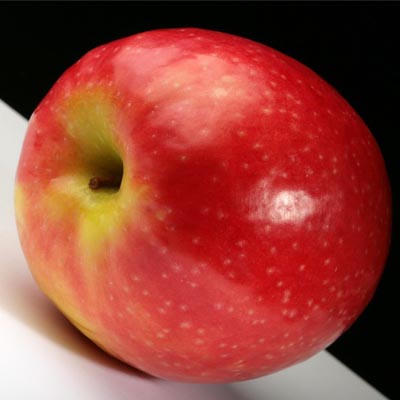 1 apple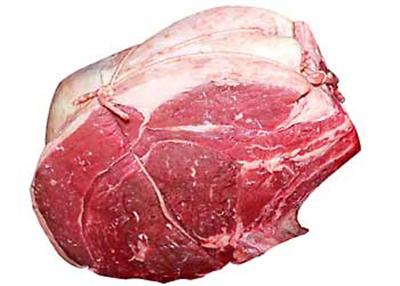 1 kg of beef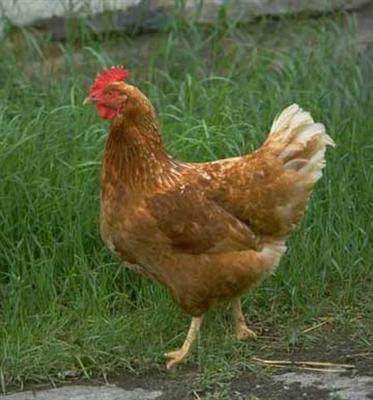 1 kg of chicken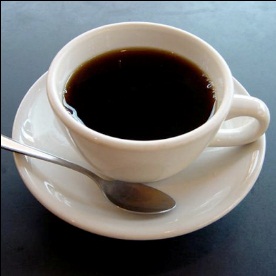 1 cup of coffee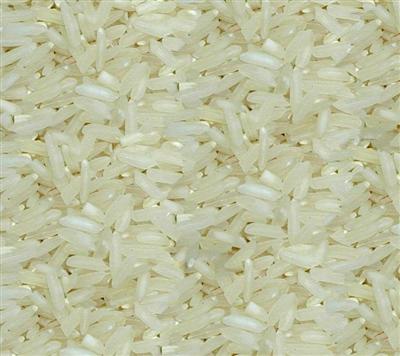 1 kg of rice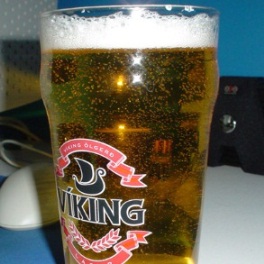 1 glass of beer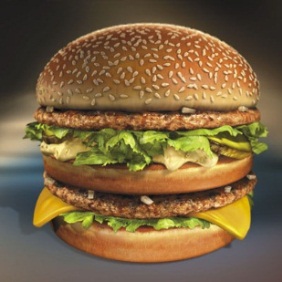 1 hamburger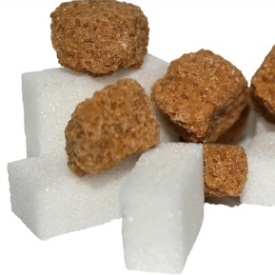 1 kg of sugar cane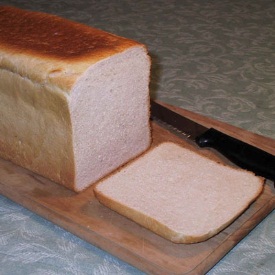 1 slice of white bread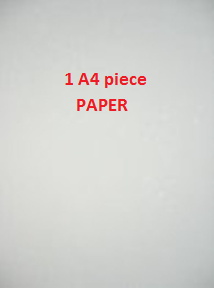 1 A4 piece of paper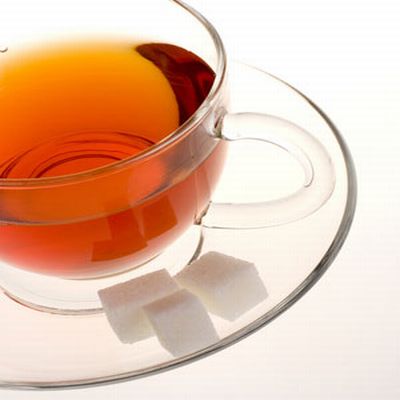 1 cup of tea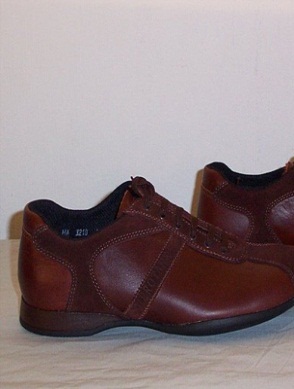 